FORMULARIO DE AFILIACION FEDERATIVA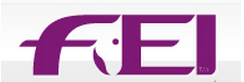 1. JINETE 12. CABALLO 13. PAGO Afiliación jinete			USD 15Afiliación caballo			USD  15 Les recordamos que estos valores deben ser depositados en la Cta. Cte. 3053798804 del Banco del Pichincha a nombre de FEDE. En caso de transferencias el RUC es 1791425006001.Nombre completo:Fecha de Nacimiento:Categoría:Número de cédula:Nombre del caballo:Origen del caballo:Fecha de nacimiento del caballo:Color:Sexo:Raza:Alzada:Nombres completos del propietario:Propietario desde que fecha:Direccion del propietario:Telefonos:Numero de pasaporte nacional:Valor Pagado:Forma de Pago:Fecha de Pago:Número de Documento: